Zápisní list	pro školní rok 2021/2022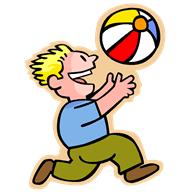 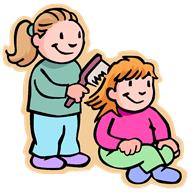 DítěJméno a příjmení:.............................................................................................................Datum narození:................................místo narození……………….……………………....Státní občanství:………………………zdravotní pojišťovna……………….………………..Místo trvalého pobytu:......................................................................................................Adresa pro doručování písemností:…………………………………………………………..Údaje o předchozím vzdělávání dítěte                             Dítě navštěvovalo přípravnou třídu ZŠ nebo MŠ (uveďte adresu organizace a od kdy zde dítě docházelo: …………………………………………………………………………….Dítě bylo individuálně vzděláváno:	ANO	NEDítě mělo odklad školní docházky:	ANO	NEBudu pro dítě požadovat odklad školní docházky: 	ANO	NEÚdaje o zdravotním stavu dítětePraktický lékař pro děti a dorost (jméno, adresa): ……………………….....................................................................................................................................................................Zdravotní stav (uveďte skutečnosti ohledně zdravotního stavu dítěte): ………………………………………………………………………...………..…………………………………………..……………………………………………………………………..Zákonní zástupci dítěteMatka:Jméno a příjmení: ....................................................................Datum narození: .......................................................……………….……………………...Místo trvalého pobytu: .....................................................................................................Adresa pro doručování písemností: ……………………………………………………….....Telefonní spojení: ..............................................e-mail....................................................Datová schránka:………………Otec: Jméno, příjmení: .......................................................................Datum narození: .......................................................……………….……………………...Místo trvalého pobytu: .....................................................................................................Adresa pro doručování písemností: ………………………………………………….………Telefonní spojení: ..............................................e-mail....................................................Datová schránka:………………Jiná osoba než zákonný zástupce dítěte:Jméno, příjmení: .......................................................................Datum narození: .......................................................……………….……………………...Místo trvalého pobytu:  ....................................................................................................Adresa pro doručování písemností: ………………………………………………….………Telefonní spojení: ..............................................e-mail....................................................Datová schránka:………………Oprávnění k zastoupení dítěte (např. Rozsudek soudu o svěření do péče, uveďte datum a číslo jednací)……………………..........................................................................Prohlašuji, že mnou uvedené údaje jsou úplné a správné.V Karviné, dne: ...................................Podpis zákonného zástupce:……………………..Výše uvedené osobní údaje jsou nutné k vedení dokumentace a školní matriky podle § 28 zákona č. 561/2004 Sb., o předškolním, základním, středním, vyšším odborném a jiném vzdělávání (školský zákon), ve znění pozdějších předpisů, a při jejich zpracování postupuje škola podle zákona č. 110/2019 Sb., o ochraně osobních údajů.